Anmeldung zur TagungBürgerbegegnung« Europastraße der Großregion »Dienstag, 26. April 2022 (ab 10 :00 Uhr)Rathaus St. Johann - Festsaal, Rathausplatz 1, D-66111 Saarbrücken(Parkplätze: Q-Park Rathaus, Kaltenbachstraße 16)Sie können das Anmeldeformular bzw. Ihre entspr. Angaben per E-Mail, Fax oder Post senden an denVia Democratia Europa e. V., z. H. Gerhard Laux, Neffstraße 3, D-66123 SaarbrückenE-Mail : info@via-democratia.euFax : +49 681 91005682Bei Rückfragen und für weitere Informationen bitte anrufen: +49 152 54368225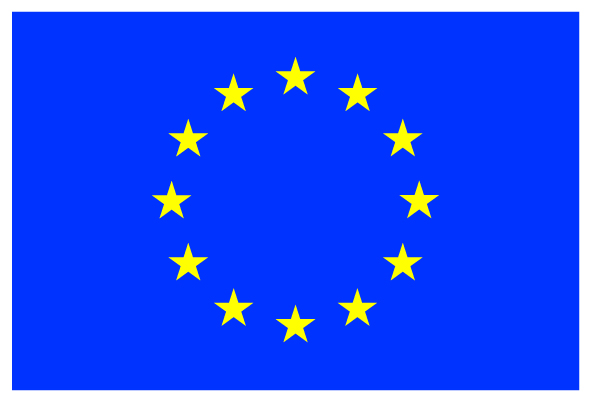 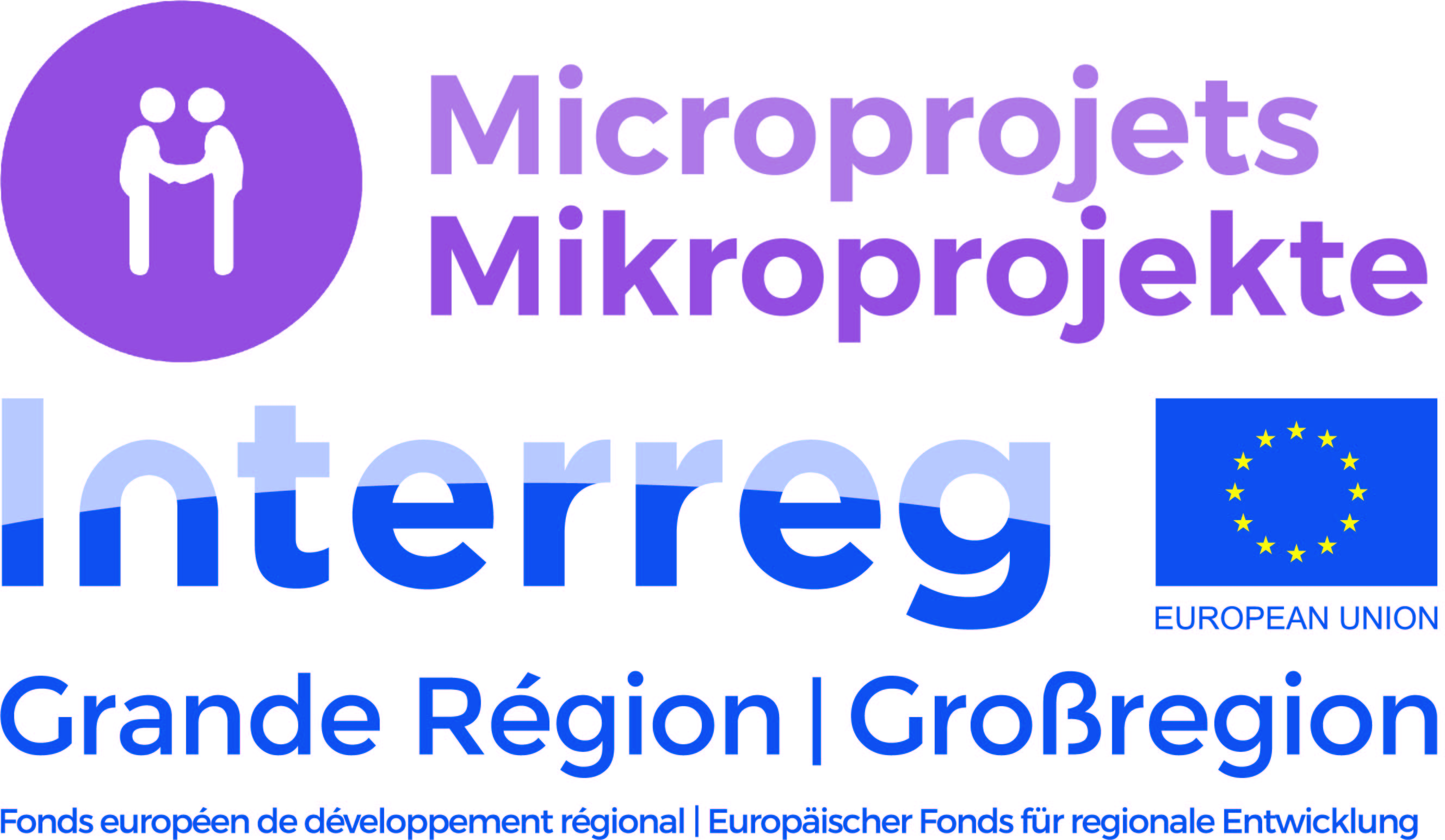 NameVornameOrganisationE-Mail-AdresseTelefon